                            Задания для средней группы                         Тема:Сколько предметов «3,4,5».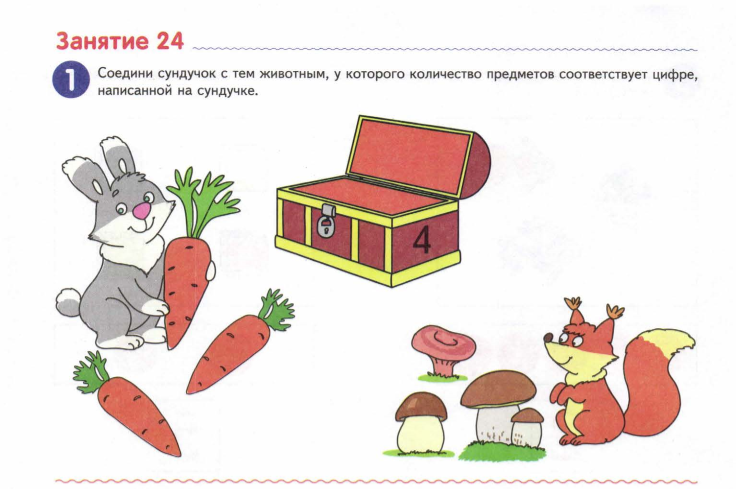 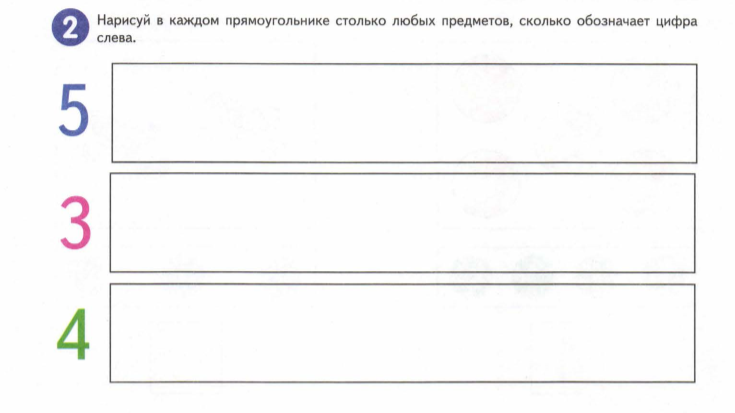 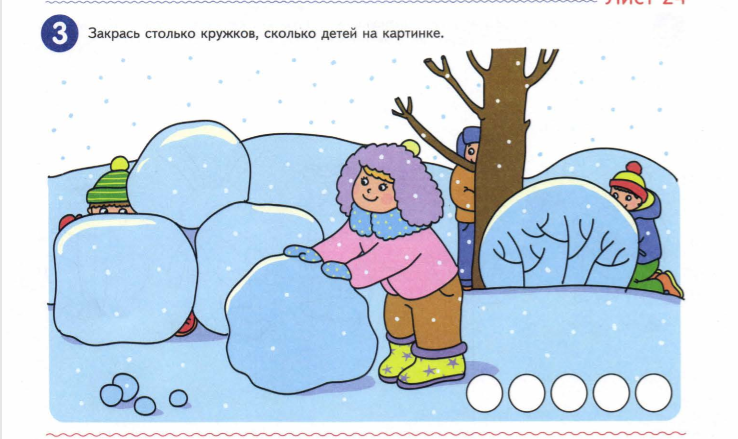 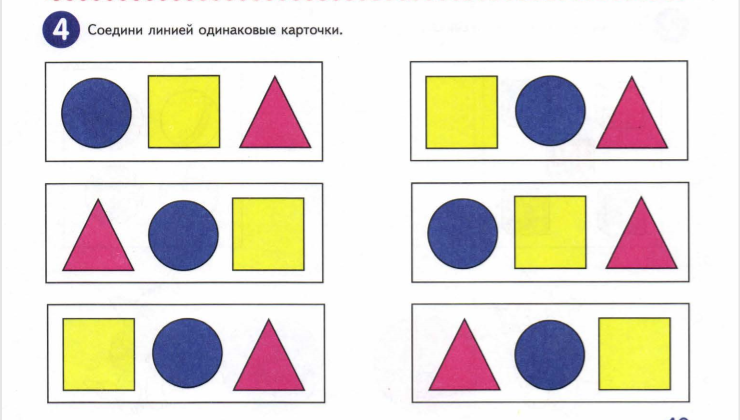 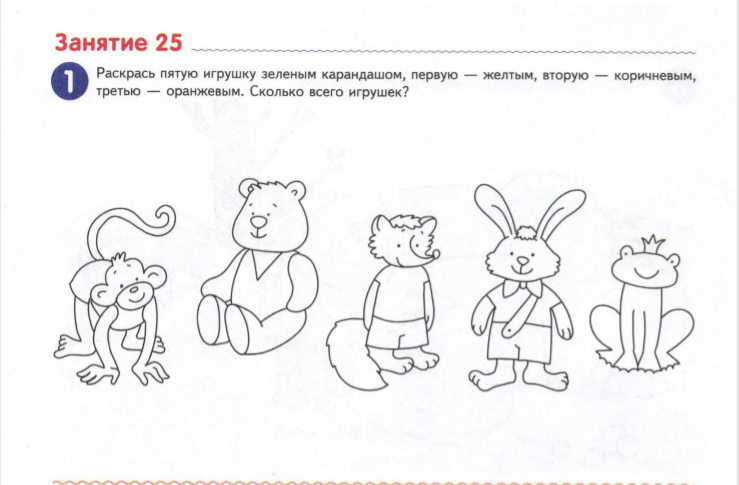 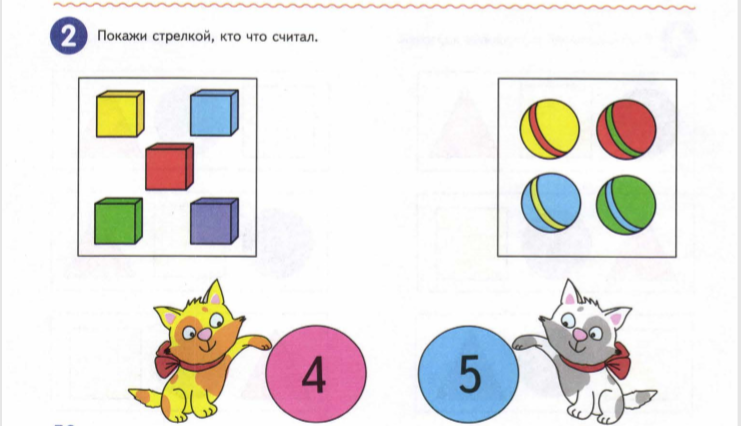 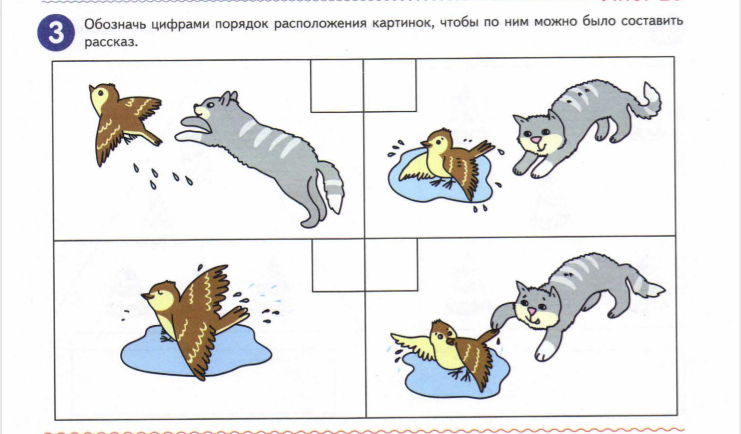 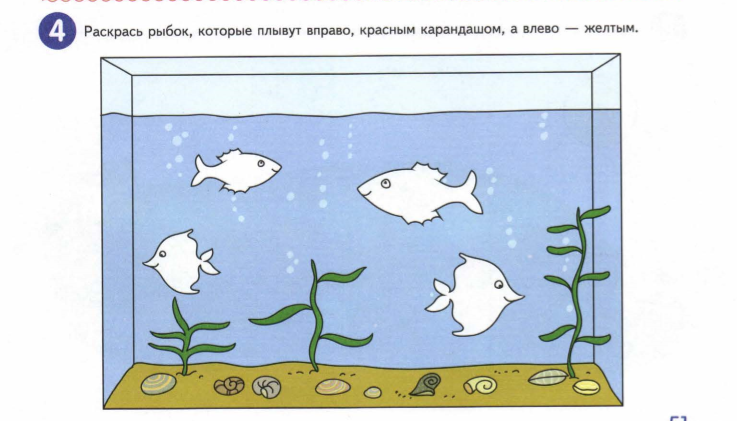 